Diocèse de Sainte-Anne-de-la-Pocatière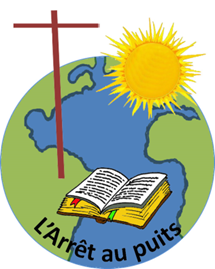 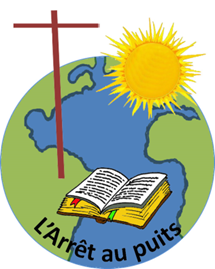 3e dimanche de CarêmeAnnée B – 3 mars 2024L’ARRÊT AU PUITS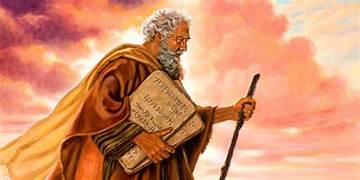 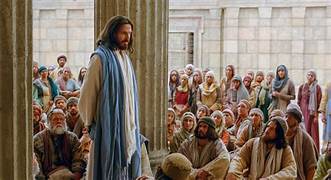 